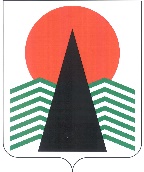 АДМИНИСТРАЦИЯ  НЕФТЕЮГАНСКОГО РАЙОНАпостановлениег.НефтеюганскО награжденииВ соответствии с решением Думы Нефтеюганского района от 26.09.2012 № 282 «О наградах и почетных званиях Нефтеюганского района» и на основании протокола заседания комиссии по наградам от 10.08.2022 № 20 п о с т а н о в л я ю:Наградить Почетной грамотой и Благодарственным письмом Главы Нефтеюганского района граждан за высокое профессиональное мастерство, добросовестный труд, за деятельность, способствующую социально-экономическому развитию Нефтеюганского района (приложения № 1, 2).Управлению отчетности и программно-целевого планирования администрации Нефтеюганского района (Пятигор Т.А.) обеспечить выплату денежного вознаграждения (приложение № 1).Настоящее постановление подлежит размещению на официальном сайте органов местного самоуправления Нефтеюганского района.Контроль за выполнением постановления возложить на первого заместителя главы Нефтеюганского района Кудашкина С.А.Глава района							 А.А.БочкоПриложение № 1
к постановлению администрации Нефтеюганского районаот 15.08.2022 № 1438-паСПИСОКграждан к награждению Почетной грамотой Главы Нефтеюганского районаПриложение № 2
к постановлению администрации Нефтеюганского районаот 15.08.2022 № 1438-паСПИСОКграждан, награждаемых Благодарственным письмомГлавы Нефтеюганского района15.08.2022№ 1438-па№ 1438-па№п/пФамилия,имя, отчествоДолжность, место работы 
(род занятий)Размерденежного вознаграждения (руб.)Размерденежного вознаграждения (руб.)Васенёва Людмила Александровна начальник отдела кадров Пойковского муниципального унитарного предприятия «Управление тепловодоснабжения», пгт.Пойковский3500,003500,00Гарафутдинова Эльвира Ильнуровназаместитель заведующего Нефтеюганского районного муниципального дошкольного образовательного бюджетного учреждения «Детский сад «Ручеек», п.Сингапай3500,003500,00ЛаринаОльга Станиславовна пенсионер, общественный помощник уполномоченного по правам человека Ханты-Мансийского автономного округа – Югры,  п.Каркатеевы3500,003500,00Макаров Александр Владимировичгенеральный директор общества с ограниченной ответственностью «Сургутское ремонтно-строительное управление», г.Сургут3500,003500,00Максимова Елена Васильевнадиректор дома культуры «Галактика» бюджетного учреждения «Центр культуры Нефтеюганского района», п.Усть-Юган3500,003500,00Мальцева Галина Павловнасторож-вахтер Нефтеюганского районного муниципального бюджетного учреждения дополнительного образования «Центр развития творчества детей и юношества», пгт.Пойковский3500,003500,00Мельник
Ярослав Петровичгенеральный директор ООО «ЭКОТОН», п.Сентябрьский3500,003500,00Менщикова Анна Александровна заведующая методическим отделом бюджетного учреждения Нефтеюганского района «Межпоселенческая библиотека», пгт.Пойковский3500,003500,00Саушкин Виталий Александрович тренер бюджетного учреждения Нефтеюганского района Физкультурно-спортивное объединение «Атлант», пгт.Пойковский3500,003500,00Тарасова Марьяна Сергеевна специалист по кадрам общества с ограниченной ответственностью «УКС», пгт.Пойковский3500,003500,00ЧупятовАлександр Ивановичзаместитель генерального директора по общим вопросам общества с ограниченной ответственностью «Сургутское ремонтно-строительное управление», г.Сургут3500,003500,00Штанько Любовь Александровнапенсионер, п.Куть-Ях3500,003500,00ВсегоВсегоВсегоВсего42000,0042000,00№п/пФамилия,имя, отчествоДолжность, место работы 
(род занятий)Бабчинский Павел Николаевичводитель автомобиля МКУ «Административно-хозяйственная служба сельского поселения Усть-Юган», п.Усть-ЮганБаталова Людмила Петровнасторож-вахтер Нефтеюганского районного муниципального общеобразовательного бюджетного учреждения «Усть-Юганская средняя общеобразовательная школа», п.Усть-Юган Бородина Валентина Юрьевнадиректор муниципального казенного учреждения «Управление административно-хозяйственного обеспечения», п.СингапайГрищенко Владимир Ефирьевичпенсионер, п.СентябрьскийИлюхина Людмила Александровнауборщик служебных помещений МКУ «Управление по обеспечению деятельности учреждений культуры и спорта», п.КаркатеевыКоролева Надежда Евгеньевна фармацевт общества с ограниченной ответственностью «Центральная районная аптека», пгт.ПойковскийНизамутдинова Римма Дамировна заместитель директора по учебно-воспитательной работе Нефтеюганского районного муниципального бюджетного учреждения дополнительного образования «Детская школа искусств», пгт.ПойковскийПачаева Шекерханум Айдабековнаруководитель клубного формирования – любительского объединения Пойковского муниципального бюджетного учреждения центр культуры и досуга «РОДНИКИ»,  пгт.ПойковскийПисанный Павел Валерьевичзаместитель начальника газокомпрессорной службы Южно-Балыкского линейного производственного управления магистральных газопроводов ООО «Газпром трансгаз Сургут», п.СентябрьскийСапожников Иван Викторовичучитель Нефтеюганского районного муниципального общеобразовательного бюджетного учреждения «Куть-Яхская средняя общеобразовательная школа», п.Куть-ЯхСыромятников Андрей Юрьевичпенсионер, п.КаркатеевыТихонова Ирина Владимировназаведующая массовым отделом дома культуры «Успех» обособленного подразделения бюджетного учреждения «Центр культуры Нефтеюганского района», с.ЧеускиноХабибрахманова Флюза Закировнасторож муниципального казенного учреждения «Ника», п.КаркатеевыЧепаускис Ксения Константиносовнаначальник отдела Центра тестирования Нефтеюганского районного бюджетного учреждения спортивная школа «Нептун»,  пгт.ПойковскийШевелёва Екатерина Петровна специалист по закупкам бюджетного учреждения Ханты-Мансийского автономного округа - Югры «Нефтеюганский районный комплексный центр социального обслуживания населения», пгт.Пойковский